Al docente xxxxxxxxxxxAll’Albo on line Al Sito Web- Amministrazione TrasparenteAl sito Web- PNRR Agli atti del progetto: M4C1I1.4-2022-981-P-11275PIANO NAZIONALE DI RIPRESA E RESILIENZAMISSIONE 4: ISTRUZIONE E RICERCACodice Avviso progetto M4C1I1.4-2022-981OGGETTO: Lettera di incarico di xxxxxxxxxxx nell’ambito del Progetto PNRR – Piano nazionale di Ripresa e Resilienza. Missione 4 – Istruzione e Ricerca – Componente 1 – Potenziamento dell’offerta dei servizi di istruzione: dagli asili nido alle Università – Investimento 1.4 “Intervento straordinario finalizzato alla riduzione dei divari territoriali nelle scuole secondarie di primo e di secondo grado e alla lotta alla dispersione scolastica” – “Azioni di prevenzione e contrasto della dispersione scolastica” finanziato dall’Unione europea – Next Generation EU Identificativo Progetto: M4C1I1.4-2022-981-P-11275Titolo progetto “Diventa ciò che sei”CUP: I74D22002860006.   L’ISTITUTO SCOLASTICO I.C. “Ten. F. Petrucci” di Montecastrilli , C.F. n. 80005370558 con sede legale in Montecastrilli (TR)  in Via Ten. F. Petrucci n. 16 in persona della Dott.ssa Stefania Cornacchia, ivi domiciliata per la sua qualità di Dirigente scolastico pro tempore e legale rappresentante,VISTIil Decreto per l’avvio di una procedura di selezione per il conferimento di un incarico di xxxxxxxxxxx prot. n. xxxxxxxxxxx, nell’ambito della Missione 4 – Istruzione e Ricerca – Componente 1 – Potenziamento dell’offerta dei servizi di istruzione: dagli asili nido alle Università – Investimento 1.4 “Intervento straordinario finalizzato alla riduzione dei divari territoriali nelle scuole secondarie di primo e di secondo grado e alla lotta alla dispersione scolastica” – “Azioni di prevenzione e contrasto della dispersione scolastica” finanziato dall’Unione europea – Next Generation EU l’Avviso pubblico di selezione, prot. n. xxxxxxxxxxx;il verbale di selezione del xxxxxxxxxxx, adottato dalla Commissione di valutazione incaricata con Decreto prot. n. xxxxxxxxxxx;la graduatoria definitiva pubblicata in data xxxxxxxxxxx;il Decreto per il conferimento di incarico individuale, Prot. n. xxxxxxxxxxx;PREMESSO CHE  come chiarito nell’ Avviso di selezione avente ad oggetto xxxxxxxxxxx, l’Istituto necessita di acquisire un supporto qualificato in ordine alle attività di xxxxxxxxxxx (a seguire, anche l’«Incarico») nell’ambito della Missione 4 – Istruzione e ricerca - Componente 1 – Potenziamento dell’offerta dei servizi di istruzione dagli asili nido alle università – Investimento 1.4 “Intervento straordinario finalizzato alla riduzione dei divari territoriali nelle scuole secondarie di primo e di secondo grado e alla lotta alla dispersione scolastica” – “Azioni di prevenzione e contrasto della dispersione scolastica” finanziato dall’Unione europea –NextGenerationEU  tra il personale docente interno dell’Istituto o ad altre Istituzioni scolastiche si sono resi disponibili docenti che sono risultati in possesso delle competenze necessarie richieste per le attività oggetto dell’incarico;  il/la  docente prof/Ins. xxxxxxxxxxx risulta essere in possesso, come da curriculum vitae allegato, delle competenze necessarie allo svolgimento dell’attività ed è risultato in posizione idonea nella procedura selettiva espletata;l’Istituto ha adottato il Decreto per il conferimento dell’incarico individuale n. prot. [xxxxxxxxxx] del [xxxxxxxxxx];[xxxxxxxxxx], l’Istituzione di appartenenza ha rilasciato le autorizzazioni previste dalla normativa (in caso di collaborazione plurima);non sussistono motivi di incompatibilità al conferimento dell’incarico in capo al soggetto Incaricato derivanti da rapporti di coniugio, parentele o affinità entro il secondo grado con lo stesso, né altre situazioni, anche potenziali, di conflitto di interessi;Tanto ritenuto e premesso, con il presente atto (a seguire, anche «Lettera di Incarico» o «Lettera»), l’Istituto, come in epigrafe rappresentato, conferisce al/alla docente. xxxxxxxxxxx l’incarico di xxxxxxxxxxx, nell’ambito del progetto xxxxxxxxxxx, secondo le modalità di seguito elencate.L’Incarico prevede l’espletamento dei seguenti compiti: xxxxxxxxx, nell’ambito della Missione Missione 4 – Istruzione e ricerca - Componente 1 – Potenziamento dell’offerta dei servizi di istruzione dagli asili nido alle università – Investimento 1.4 “Intervento straordinario finalizzato alla riduzione dei divari territoriali nelle scuole secondarie di primo e di secondo grado e alla lotta alla dispersione scolastica” – “Azioni di prevenzione e contrasto della dispersione scolastica” finanziato dall’Unione europea –NextGenerationEU.Le attività oggetto di incarico sono prestate unicamente per lo svolgimento delle azioni strettamente connesse ed essenziali per la realizzazione del progetto finanziato con le risorse del PNRR, funzionalmente vincolate all’effettivo raggiungimento di target e milestone di progetto, ed espletate in maniera specifica per assicurare le condizioni di realizzazione del progetto indicato in premessa.L’Incaricato si impegna ad eseguire l’Incarico a regola d’arte, con tempestività e mediante la necessaria diligenza professionale, nonché nel rispetto delle norme di legge.L’incaricato si impegna a svolgere le attività di cui all’articolo 1, comma 1, al di fuori dell’orario di servizio, secondo quanto previsto dalle Istruzioni Operative prot. n. 109799, del 30 dicembre 2022, al paragrafo 3, recante «Le tipologie di attività del progetto e le opzioni di costo semplificate».L’incaricato si impegna ad attenersi agli obblighi di condotta previsti dal Codice di comportamento dei dipendenti del Ministero dell’Istruzione, adottato con D.M. del 26 aprile 2022, n. 105.La durata dell’incarico è di xxxxxxxxxxx ore, a decorrere dalla data di protocollazione e fino al 31/12/2024.Non è ammesso il rinnovo dell’incarico. L’eventuale differimento del termine di conclusione dell’Incarico originario è consentito, in via eccezionale, al solo fine di completare il progetto e per ritardi non imputabili al prestatore, ferma restando la misura del compenso pattuito in sede di affidamento dell’Incarico, nonché il rispetto delle tempistiche previste per la realizzazione degli interventi dalla normativa nazionale e comunitaria di riferimento.Per l’Incarico conferito è pattuito un corrispettivo lordo pari ad € xxxxxxxxxxx/00, importo inteso lordo stato, rapportato alle ore effettivamente prestate, tenuto conto di quanto previsto per i costi, dalle Istruzioni Operative prot. n. 109799 del 30 dicembre 2022, al paragrafo 3 «Le tipologie di attività del progetto e le opzioni di costo semplificate».Il corrispettivo di cui al presente articolo sarà corrisposto dall’Istituto, previo svolgimento delle attività previste e presentazione del relativo timesheet sulle ore effettivamente svolte e compatibilmente con le tempistiche di assegnazione delle risorse da parte dell’Unità di missione del PNRR presso il Ministero dell’istruzione e del merito.Si allegano alla presente lettera di incarico:Domanda di partecipazione alla selezione;Curriculum vitae dell’Incaricato;Dichiarazione di insussistenza di cause di incompatibilità e di conflitto di interessi.Luogo e data                                                                     IL DIRIGENTE SCOLASTICOXxxxxxxxxxx                                                                                      Il documento è firmato digitalmente                                                                            ai sensi del Dlgs 82/2005 s.m.i. e norme collegate                          e sostituisce il documento cartaceo e la firma autografa        L’INCARICATOper accettazione _________________________ISTITUTO COMPRENSIVO “TEN. F. PETRUCCI”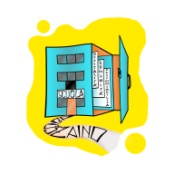 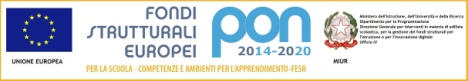 Via  Ten. F. Petrucci, 16 – 05026 Montecastrilli (TR)Tel./Fax Uff.Segret. 0744 940235 –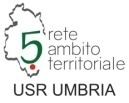 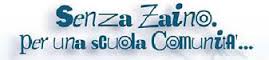 www.comprensivomontecastrilli.edu.ittric816004@istruzione.it